YOUR NAME: 	_________________________________	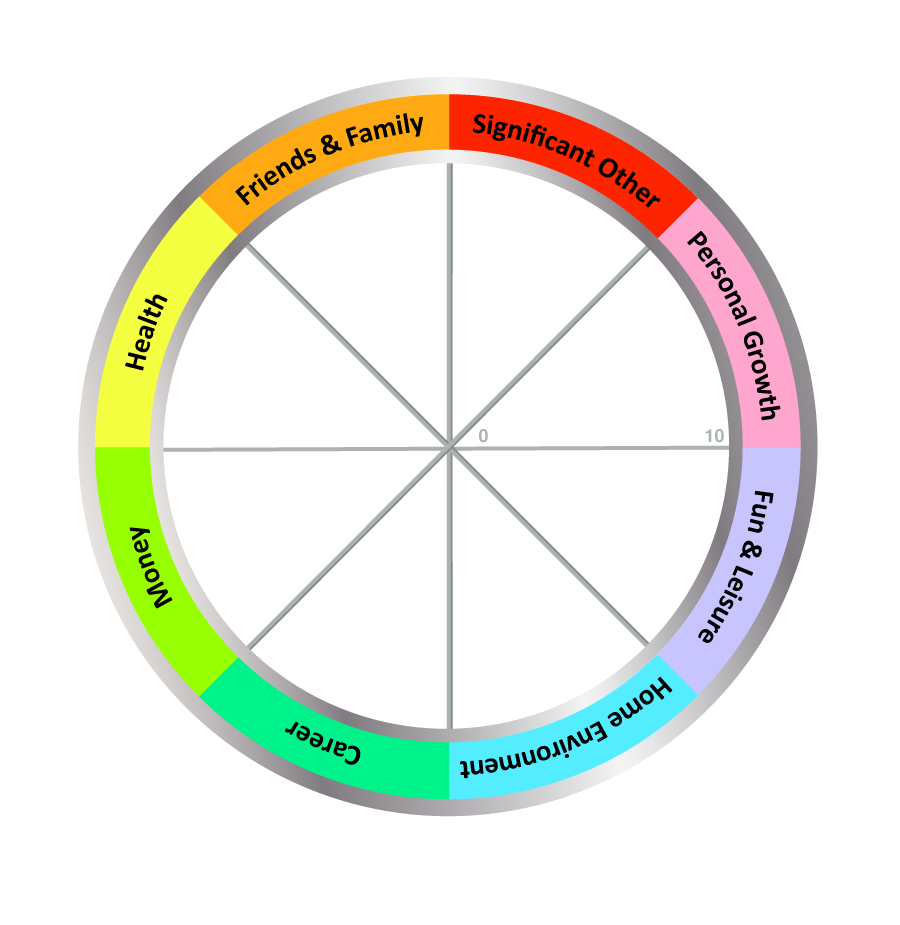 TODAY'S DATE:	____________________If necessary you can split category segments to add in something that is missing, or re-label an area to make it more meaningful. Examples of changes are:Family and Friends: Split "Family and Friends" into separate categories.Significant Other: Changing the category name to "Dating", "Relationship" or "Life Partner".Career: Changing the category name to "Motherhood", "Work", "Business" or "Volunteering". Finances: Changing the category name to "Money", "Financial Security" or "Financial Wellbeing".Health: The category name could be split or changed to "Emotional", "Physical", "Fitness", "Spiritual" or "Wellbeing".Home Environment: The category could split or change to "Work Environment" for career or business clients.Fun & Leisure: The category name could change to "Recreation"Personal Growth: The category name could change to "Learning", "Self-Development" or "Spiritual"Other categories to add could include "Security", "Service", "Leadership", "Achievement" or "Community".